Home Learning Activities Year 5 - Week Beginning 13.07.20Home Learning Activities Year 5 - Week Beginning 13.07.20Home Learning Activities Year 5 - Week Beginning 13.07.20EnglishMathsFoundationEnglish Activity 1 – DefinitionsCan you use a dictionary to find out the meaning of these words:temperate, luminescence, inhabitants, antiquated, sparsity, foliageCan you use these words in your own sentences? Maths Activity 1 – Multi-step problemsA charity want to raise £9,559. They raise £4,522 in the first month. They raise two thousand, six hundred and twenty-five pounds less in the second month.In the third month, they raise £1,540 more than what they raised in the second month.Does the charity reach their goal?Art – Have a look at this website: www.robbiddulph.com/draw-with-rob Choose one of the videos and have a go at drawing the images just like the artist Rob Biddulph. Don’t forget to share your creations on class dojo!English Activity 2 – Direct and indirect speechCan you sort the sentences from the paragraph into the table below?Alfie’s mum told him that he could invite a friend over. He rang Oscar and asked him if he wanted to play in the garden. “Definitely! I’ll be there in 10 minutes,” replied Oscar. Alfie said, “Great! Don’t forget to bring your new football.”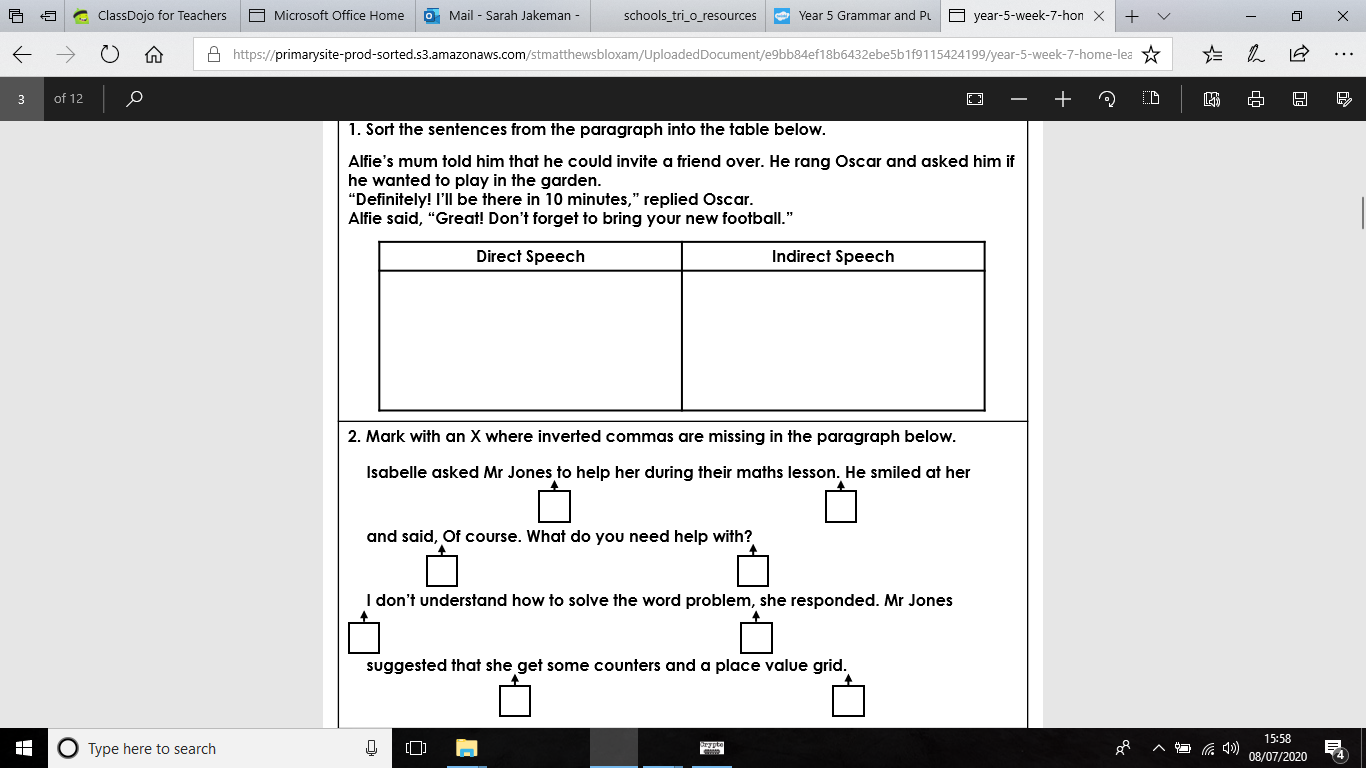 Can you think of some more examples?Maths Activity 2 – Multiplication and Divisiona) 8 times a number is 200. What is 80 times the number? b) 6 times a number is 8.4. What is 60 times the number? c) 70 times a number is 56. What is 7 times the number? Explain your answers to all parts.PE  – Can you design your own warm up activity or game that could be used in our PE lessons? Warming up before any physical activity does a number of good things, but the main purpose of the warm up is to prepare the body and mind for physical activity. Your warm up will need an activity that increases the body’s core temperature e.g. running, skipping, jumping. As well as an activity that stretches the muscles to avoid injury. You could draw your warm up with diagrams on paper or you could set it up at home and take photos. It’s completely up to you! English Activity 3 – Letter writingCan you write a letter to your new teacher in Year Six? Tell them a little bit about yourself and what you like doing. You could include information about your family and favourite subjects in school. Ask them some questions too so you can find out more information about them!Maths Activity 3 – DecimalsI’m thinking of a number with 2 decimal places. • The hundredth is an even number.• The tenth is an odd number.• When rounded to the nearest tenth, my number is 7.6.• When rounded to the nearest whole number, my number is 8.What could my number be?Reading – Explore this website https://www.bbc.co.uk/teach/school-radio/audio-stories/zh3t2sgThe stories are grouped by topic and then by Key Stage. Find a cosy corner of your house and listen to one of the stories together.English Activity 4 – RESPECT writing Think back over the past year in Year 5. Can you think of a time where you have showed each of the following: Resilience, Enterprise, Self Confidence, Pride, Experiences, Communication, Teamwork. This could be in school, out of school, at breaktime etc. Maths Activity 4 – TimeCan you complete the table to convert between seconds and minutes?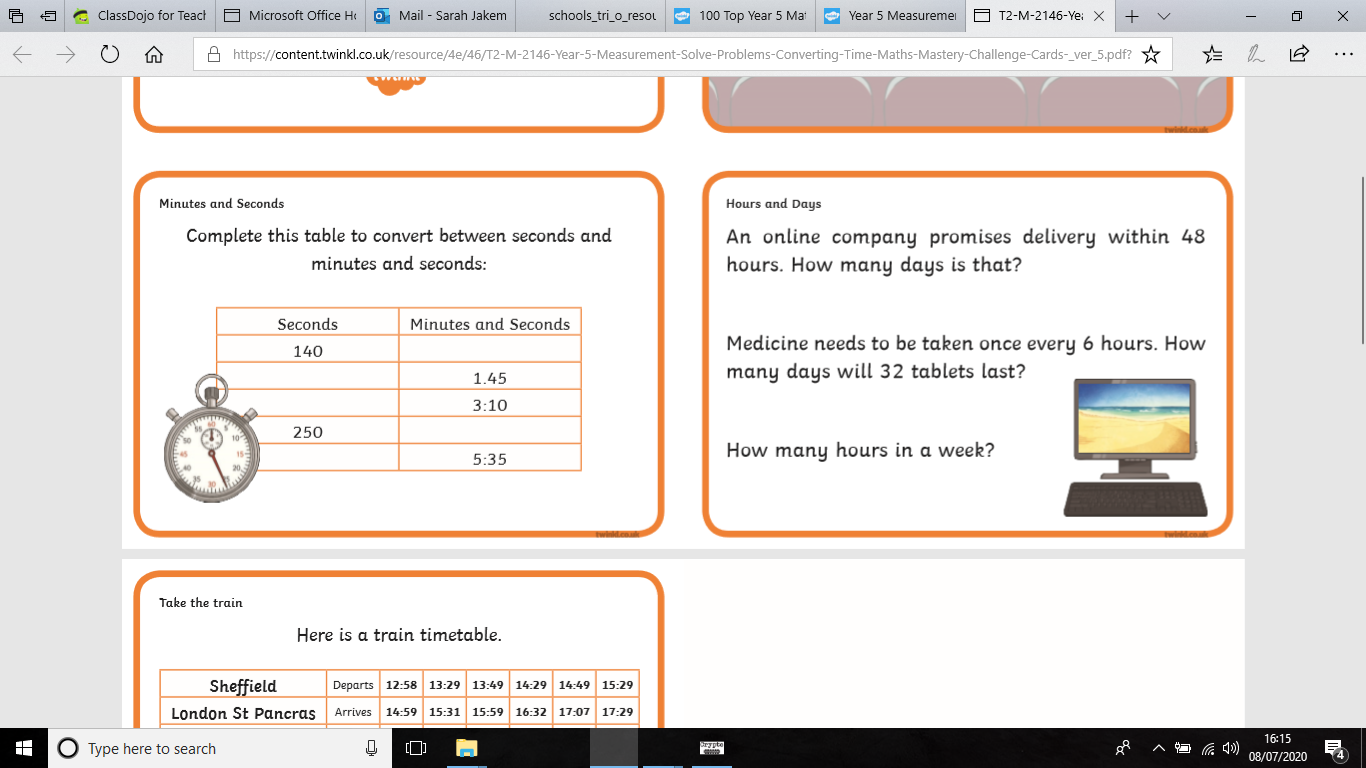 Creative – Can you design your dream classroom? What would have it have in it? Can you label your picture and explain why the items would be there. Be as imaginative and inventive as you like!